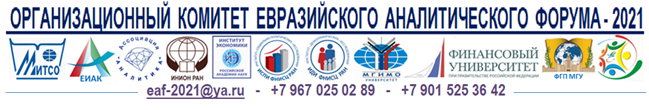 Информационное письмоПриглашаем принять участие (режим онлайн) в работе круглого стола«Аналитика проблем технологического отставания стран ЕАЭС»9 ноября 2021 г. 14:00-16:00, Минск, Республика Беларусь.	В ходе работы круглого стола предлагается обсудить следующие актуальные вопросы: 	  – ведущая  роль,  значение  и  современные  проблемы  доминирования  технологической  конкуренции  в  мировой  экономической системе; 	– объективные  причины  провалов  в  теоретической подготовке  и  практической  реализации  «технологического  рывка»  в государствах-участниках ЕАЭС;	– теоретические  обоснования  концепций  по сокращению  технологического  разрыва  между  государствами-участниками ЕАЭС и развитыми экономиками.	Круглый стол проводится в рамках II Евразийского аналитического форума (Евразийский информационно-аналитический консорциум) на базе Международного университета «МИТСО», г. Минск, Беларусь.	Мотивационный элемент: а) участникам круглого стола предоставляется сертификат; б) лучшие доклады будут опубликованы в материалах ЕАФ – 2021.Организаторы круглого стола«Аналитика проблем технологического отставания стран ЕАЭС»:Евразийский информационно-аналитический консорциум;Кыргызско-Российский Славянский университет имени Б.Н. Ельцина;МГУ имени М.В. Ломоносова, экономический факультет.Контакты для желающих принять участие в работе круглого стола:Кудайкулов М.К., + 996 551 171088 (WhatsApp); acedr98@gmail.com